МУНИЦИПАЛЬНОЕ ДОШКОЛЬНОЕ ОБРАЗОВАТЕЛЬНОЕ УЧРЕЖДЕНИЕ«Детский сад № 20»152150, Ярославская область, Ростовский р-н, г. Ростов, ул. Ярославское шоссе, д. 9Тел./факс: (48536) 6-50-95e-mail: sad20.rostov@yarregion.ruКомплексно-тематическое планирование по формированию элементарных математических представлений «Веселая математика»для детей старшего дошкольного возраста, созданное в соответствии с ООП ДОУ, разработанное на основе ФГОС ДО, с учетом примерной общеобразовательной программы «От рождения до школы»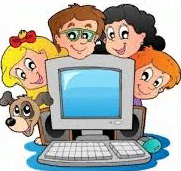 Введение Электронный образовательный ресурс «Веселая математика» предназначен для использования педагогами и родителями (законными представителями) с детьми старшего дошкольного возраста.Цель: «Развитие интеллектуального потенциала дошкольников посредством использования ИКТ – технологий обучения».Электронный образовательный ресурс представляет собой видеозанятия, состоящее из:Теоретического материала;Графического диктанта (обучающее видео, диктант в онлайн-режиме);Развивающих игр и упражнений по данной теме;Советов для родителей.Видеозанятия направлены на взаимодействие участников образовательного процесса, повышение компетентности родителей в вопросах воспитания и обучения ребенка – дошкольника, обеспечение единства подходов к воспитанию детей в условиях дошкольного образовательного учреждения и семьи.При подборе видеоматериалов особое внимание уделялось форме, позволяющей ребенку стать непосредственным участником игр, ситуаций, а взрослому занять позицию партнера – помочь и направить. Для работы с материалом взрослому достаточно наличие оборудования, воспроизводящего звуковые видеофайлы (планшет, ноутбук, компьютер с выходом в интернет).Предложенные видеозанятия могут представлять практическую значимость для педагогов дошкольных образовательных учреждений при организации работы с родителями (законными представителями) детей старшего дошкольного возраста.В ходе видеозанятий дети получат устойчивые навыки счета от 0 до 20, познакомятся с арифметическими действиями «сложение» и «вычитание», понятиями «больше» и «меньше», «четный» и «нечетный», с местом числа в числовом ряду, геометрическими фигурами, узнают способ образования чисел второго десятка, научаться составлять и решать задачи. Все полученные знания закрепляются развивающими играми и упражнениями. В конце каждого видеозанятия даны советы родителям для успешного закрепления ребенком нового материала.Содержательный раздел ЭОР «Веселая математика»Сентябрь Тема «Геометрические фигуры»Цель: закрепление знаний известных геометрических фигур, их элементов (вершины, углы, стороны) и некоторых их свойств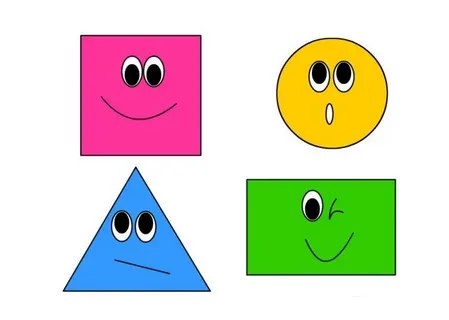 Видеозанятие «Геометрические фигуры»;Графический диктант «Змейка»;Развивающая игра «Лесная школа»Октябрь Тема «Многоугольники. Объемные геометрические фигуры»Цель: знакомство с многоугольником, его признаками: сторонами, углами, вершинами, их взаимно-однозначным соответствием; систематизирование математических представлений детей о плоскостных и объемных геометрических фигурах.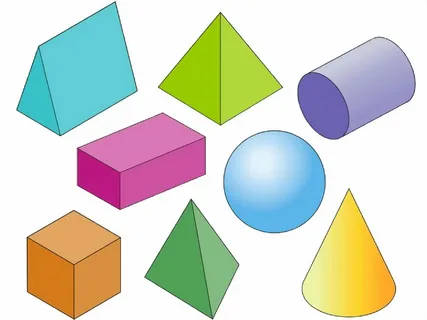 Видеозанятие «Многоугольники», «Объемные геометрические фигуры»;Графический диктант «Робот»;Развивающая игра «Найди лишнее»НоябрьТема «Знаки <, = , >»Цель: знакомство со знаками «больше», «меньше», «равно», учить «читать» записи (3< 4, 5 >4).Два видеозанятия «Знаки»;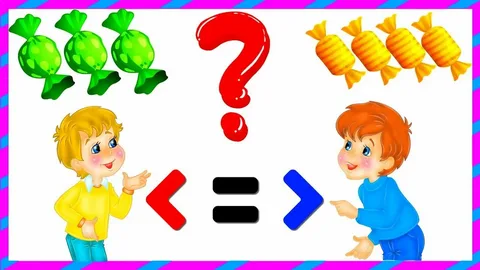 Графический диктант «Ель»Развивающая игра «Порядковый счет»Декабрь Тема «Знаки =, +, -»Цель: знакомство с составлением и решением простых арифметических действий на сложение (+) и вычитание (-).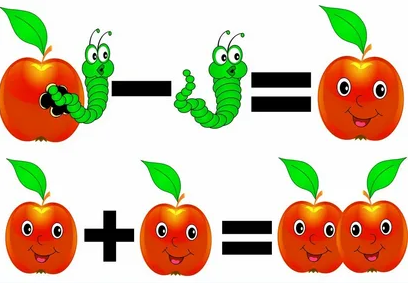 Видеозанятие «Знаки = + - Графический диктант «Заяц»Развивающая игра «Собери число»ЯнварьТема 1«Счет в пределах 20»                Тема 2 «Состав числа «2» и «3»                Тема 3 «Состав числа «4»Цель: знакомство с составом и образованием каждого из чисел второго десятка, закрепление счета в пределах 20 без операций над числами; знакомство с составом чисел «2», «3», «4» из двух меньших чиселВидеозанятие «Счет в пределах 20»  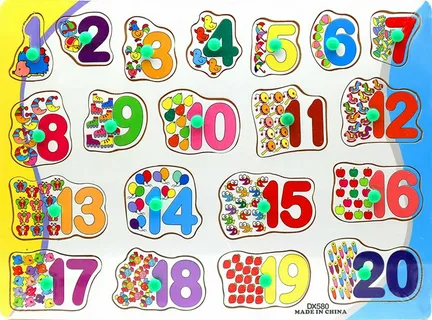 Видеозанятие «Состав числа 2,3»Видеозанятие «Состав числа «4»Графический диктант в онлайн-режиме «Дельфин»Игра «Целое и часть»Февраль Тема 1 «Ориентировка в пространстве»                  Тема 2 «Состав числа «5»                   Тема 3 «Состав числа «6»Цель: совершенствование представления о взаимном расположении предметов в пространстве (в ряду): слева, справа, до, после, между, перед, за, рядом. Совершенствование умения ориентироваться в окружающем пространстве относительно себя и другого лица; знакомство с составом числа «5» и «6» из двух меньших чисел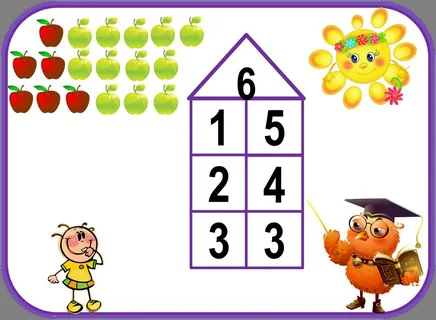 Видеозанятие «Ориентировка в пространстве» Видеозанятие «Состав числа «5»Видеозанятие «Состав числа «6»Графический диктант в онлайн-режиме «Страус»Развивающая игра на ориентировку в пространстве «Винни-пух»МартТема 1 «Часы. Ориентировка во времени»            Тема 2 «Состав числа «7»            Тема 3 «Состав числа «8»Цель: знакомство с часами и их назначением, упражнение в определении времени по часам с точностью до часа, получаса; знакомство с составом числа «7», «8» из двух меньших чисел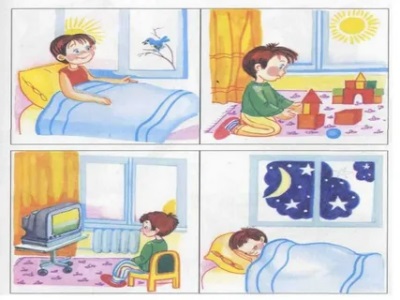 Видеозанятие «Время. Часы. Видеозанятие «Ориентировка во времени»Состав числа «7»Состав числа «8»Графический диктант в онлайн-режиме «Сердце»Развивающая игра «Собери пазл»АпрельТема 1 «Решение задач на сложение и вычитание»                Тема 2 «Состав числа «9»                Тема 3 «Состав числа «10»Цель: знакомство с составлением и решением простых арифметических задач на сложение и вычитание в пределах 10 и записывать их, используя знаки «+», «-», «=»; знакомство с составом числа «9» из двух меньших чиселВидеозанятие «Решение задач на сложение»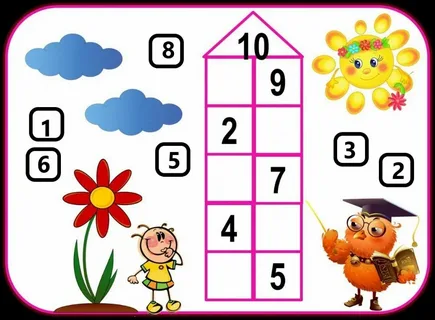 Видеозанятие «Решение задач на вычитание»Видеозанятие «Состав числа «9»Видеозанятие «Состав числа «10»Графический диктант в онлайн-режиме «Грибок»Развивающая игра «Состав чисел 8 и 9»МайТема 1 «Четные и нечетные цифры»          Тема 2 «Состав числа «10»          Тема 3 «Знакомство с линейкой. Сантиметр» Цель: знакомство детей с понятием «чётное и нечётное число»; знакомство с составом числа «10» из двух меньших чисел; формирование первоначальных измерительных умений. Закрепление умения измерять длину, ширину, высоту предметов (отрезки прямых линий) с помощью линейки, знакомство с см, мм и м, как общепринятыми единицами измерения длины.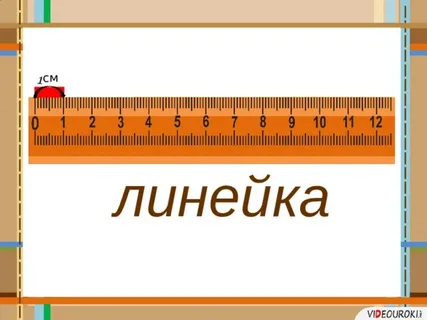 Видеозанятие «Четные и нечетные цифры»Видеозанятие «Знакомство с линейкой. Сантиметр»Графический диктант в онлайн-режиме «Собака»Развивающая игра «Зайчики и ежик»